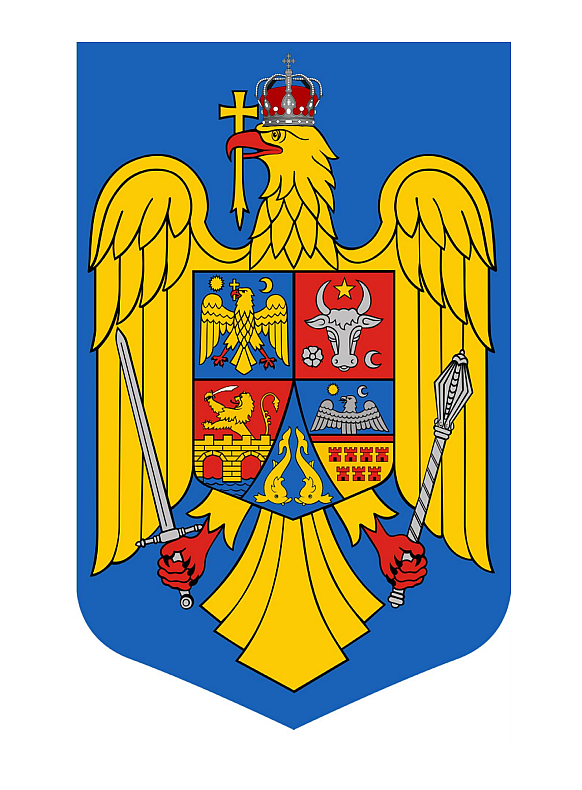 CONSILIUL NAŢIONAL PENTRU COMBATEREA DISCRIMINĂRII     Autoritate de stat autonomăOperator de date cu caracter personal nr. 11375Comunicat de presă referitor la hotărârea adoptată de Colegiul director al CNCD în ședința din data de 27 martie 2019Colegiul director al Consiliului Național pentru Combaterea Discriminării, întrunit în ședința de soluționare a petițiilor în data de 27 martie 2019, a adoptat următoarea hotărâre:Utilizarea termenului de “sandilău” și publicarea fișei medicale a unei persoane, cunoscut protestatar împotriva Guvernului României, de către domnul Darius Bogdan Vâlcov, reprezintă discriminare și încalcă dreptul la demnitate pe criteriul de boală, conf. Art. 2 alin. 1 coroborat cu art. 15 din OG137 O.G. 137/2000 privind prevenirea și sancționarea tuturor formelor de discriminare, republicată, cu modificările și completările ulterioare. Consiliul a dispus aplicarea sancțiunii amenzii contravenționale în valoare de 1.000 lei.În individualizarea sancțiunii, Colegiul Director a ținut cont de calitatea deținută de partea reclamată, dar și de faptul că, ulterior reclamatul a șters de pe contul de Facebook afirmațiile discriminatorii.Vot: în unanimitate a celor prezenți (6 voturi). Colegiul director al Consiliului National pentru Combaterea Discriminării27 martie 2019București